 Zespół Tańca Ludowego "PRZEPIÓRKA" w Prużanach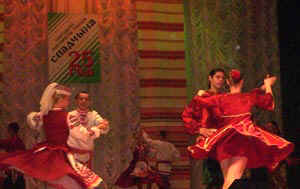 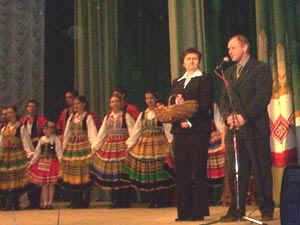 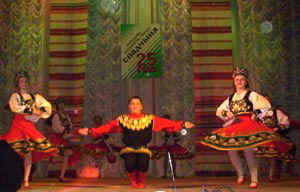 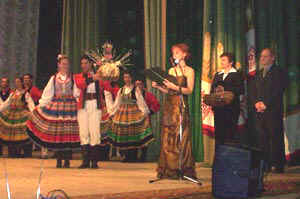 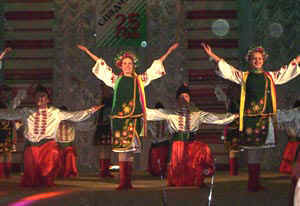 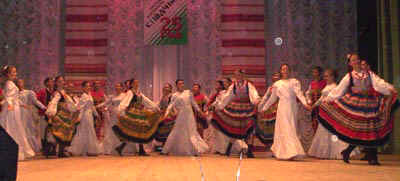 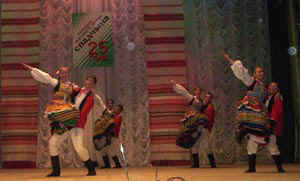 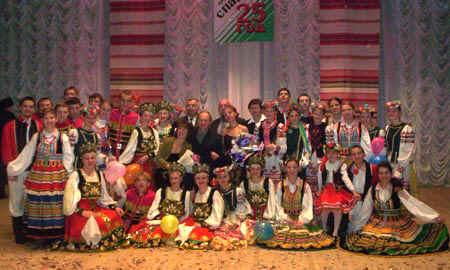 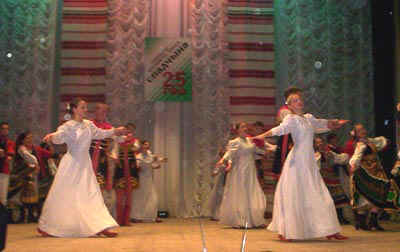 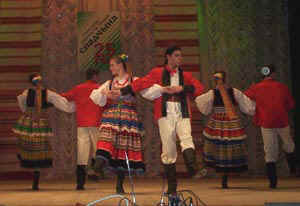 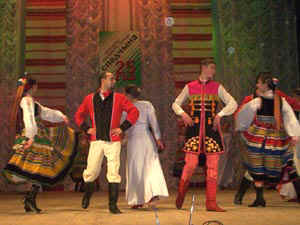 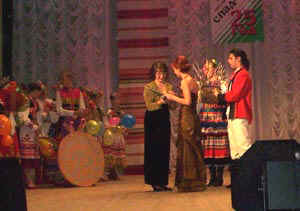 